Publicado en Madrid el 04/06/2021 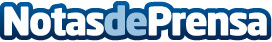 Cerrajeros Zaragoza, profesionalidad y experiencia a un gran precioMuchas personas creen que los ladrones solo atacan de noche, aunque no existe nada más alejado de la realidad. Según un estudio realizado hace poco, se descubrió un incremento alarmante en los robos a viviendas durante los primeros días de agosto. Un factor que utilizan con frecuencia, es dar el golpe cuando nadie se lo esperaDatos de contacto:Alvaro Lopez629456410Nota de prensa publicada en: https://www.notasdeprensa.es/cerrajeros-zaragoza-profesionalidad-y Categorias: Bricolaje Sociedad Aragón http://www.notasdeprensa.es